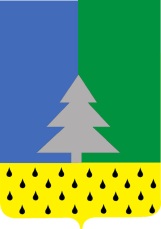 Советский районХанты-Мансийский автономный округ – ЮграГлава сельского поселения Алябьевский«09» апреля  2020  г.									                 № 04Об утверждении перечня должностныхлиц Администрации сельского поселения Алябьевский, уполномоченных на осуществление проверочных мероприятий по соблюдению мер, установленных нормативными правовыми актами Ханты-Мансийского автономного округа - Югры и муниципальными правовыми актами сельского поселения Алябьевский, в связи с ведением в автономном округе режима повышенной готовности на период эпидемиологического неблагополучия, связанного с распространениемкоронавирусной инфекции (СОVID-19) В соответствии с Кодексом Российской Федерации об административных правонарушениях, Законом Ханты-Мансийского автономного округа – Югры 05.04.2020 № 36-оз «О внесении изменения в статью 48 Закона Ханты-Мансийского автономного округа – Югры «Об административных правонарушениях», Уставом сельского поселения Алябьевский, в целях обеспечения санитарно-эпидемиологического благополучия населения при введении режима повышенной готовности на территории автономного округа:1. Утвердить перечень должностных лиц Администрации сельского поселения Алябьевский, уполномоченных на осуществление проверочных мероприятий по соблюдению мер, установленных нормативными правовыми актами Ханты-Мансийского автономного округа – Югры и муниципальными правовыми актами сельского поселения Алябьевский, в связи с ведением в автономном округе режима повышенной готовности на период эпидемиологического неблагополучия, связанного с распространением короновирусной инфекции (СОVID-19) (далее – уполномоченные должностные лица), согласно приложению.2. Опубликовать настоящее постановление в периодическом издании органов местного самоуправления сельского поселения Алябьевский бюллетень «Алябьевский вестник» и разместить на официальном сайте Администрации сельского поселения Алябьевский.3. Настоящее постановление вступает в силу после официального опубликования, но не ранее 17.04.2020.4. Контроль исполнения настоящего постановления оставляю за собой.Глава сельского поселения Алябьевский			                                                          Ю.А. КочуроваПриложение  к постановлениюглавы с.п. Алябьевский от 09.04.2020 № 04Переченьдолжностных лиц Администрации сельского поселения Алябьевский, уполномоченных на осуществление проверочных мероприятий по соблюдению мер, установленных нормативными правовыми актами Ханты – Мансийского автономного округа - Югры и муниципальными правовыми актами сельского поселения Алябьевский, в связи с ведением в автономном округе режима повышенной готовности на период эпидемиологического неблагополучия, связанного с распространением коронавирусной инфекции (СОVID-19)»ПОСТАНОВЛЕНИЕ№ п/пНаименование должностного лица Администрации сельского поселения Алябьевский1Глава сельского поселения Алябьевский2Заместитель главы сельского поселения Алябьевский3Ведущий специалист Администрации сельского поселения Алябьевский